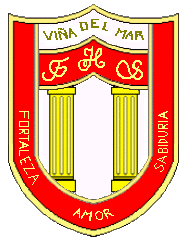       FRIENDLY HIGH SCHOOLLISTA DE MATERIALES  AÑO 20245° BÁSICO LENGUAJE Y COMUNICACIÓN1  CUADERNO 100 HOJAS UNIVERSITARIO CUADRO GRANDE FORRO AMARILLO.1  CUADERNO 100 HOJAS UNIVERSITARIO CALIGRAFÍA HORIZONTAL FORRO AMARILLO.1 BLOCK PREPICADO DE CUADRO TAMAÑO CARTA.CALIGRAFIX 5°INGLÉS1  CUADERNO 100 HOJAS UNIVERSITARIO CUADRO GRANDE FORRO ROSADO.1 CARPETA ROSADA CON ACOCLIP.MATEMÁTICA2  CUADERNOS 100 HOJAS UNIVERSITARIO CUADRO GRANDE FORRO ROJO. 1 REGLA DE 20 CM.1  TRANSPORTADOR.1  COMPÁS.1 CARPETA PLÁSTICA ROJA CON ARCHIVADOR.HISTORIA , GEOGRAFÍA Y CS SOCIALES1  CUADERNO 100 HOJAS UNIVERSITARIO CUADRO GRANDE FORRO CAFÉ.1 CARPETA PLASTIFICADA TAMAÑO OFICIO  CON ACCOCLIP (CUALQUIER  COLOR) MARCADA CON SU NOMBRE Y CURSO.CIENCIAS NATURALES 1  CUADERNO 100 HOJAS UNIVERSITARIO CUADRO GRANDE FORRO VERDE.1 CARPETA PLÁSTICA VERDE CON ARCHIVADOR.TECNOLOGÍA1  CUADERNO 60 HOJAS UNIVERSITARIO CUADRO GRANDE FORRO CELESTE.Materiales de acuerdo a las unidades, como cartulinas, plumones, materiales de desecho. Se piden con tiempo suficiente.1 MANTEL PLÁSTICO 40 X 40 CMARTES1  CROQUERA BLANCA TAMAÑO CARTA.MÚSICA1  CUADERNO 60 HOJAS UNIVERSITARIO CUADRO GRANDE FORRO AZUL.FLAUTA O MELÓDICA O METALÓFONO ( NO COMPRAR , PROFESOR INDICARÁ)ORIENTACIÓN1  CUADERNO 60 HOJAS COLLEGE CUADRO GRANDE FORRO TRANSPARENTE.Nota: los cuadernos se requieren para las asignaturas del estudiante.EDUCACIÓN FÍSICABUZO DEL COLEGIO.ZAPATILLAS NEGRAS SIN TERRAPLÉN.POLERA  DEL COLEGIO.POLERA DE RECAMBIO BLANCA CUELLO POLO.CALCETAS BLANCAS.PATAS NEGRAS ( NIÑAS)SHORT BLANCO ( NIÑOS)TOALLA, JABÓN, DESODORANTE, COLONIA. DE USO PERSONAL.1 BOTELLA CON AGUA.1 CUADERNO 60 HOJAS COLLEGE CUADRO GRANDE FORRO PAPEL BLANCO.LISTA DE LECTURA DOMICILIARIA( modificar lecturas)5° BÁSICOMATERIAL DIARIO Y OBLIGATORIOESTUCHE COMPLETO : LÁPIZ PASTA AZUL Y ROJO, 2 LÁPICES DE MINA, 1 SACAPUNTA CON DEPÓSITO, 1 PEGAMENTO EN BARRA , 1 REGLA , 1 CAJA DE LÁPICES DE COLORES , 1 DESTACADOR, , 1 TIJERA PUNTA ROMA. ( NO PUEDE OLVIDARLO O ESTAR INCOMPLETO , ES LO MÍNIMO PARA TRABAJAR) DE USO PERSONAL.MARZOCómo un salto de campanaVíctor Carvajal Ed AlfaguaraABRILUn día en la vida de Psiqué, la enamorada de un DiosJacqueline Balcells y Ana maría Guiralde Ed Zig ZagMAYOEl inventor de mamásBraulio Llamero Ed Anaya (disponible en el colegio)JUNIO O JULIOEl dedo mágicoRoald Dahl Ed AlfaguaraAGOSTOVerónica , la chica biónicaMauricio Paredes Ed AlfaguaraSEPTIEMBREEl chupacabras de Pirque Pepe Pelayo / Beltrán Ed AlfaguaraOCTUBRELa  abuelaPeter Härtling Ed Alfaguara NOVIEMBRELa vuelta al mundo en 80 díasJulio Verne Edición escolar